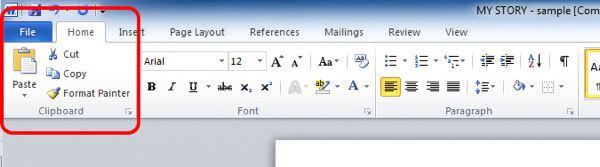 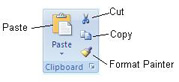 9 - 2 =Cut & Paste7 - 5 =Cut & Paste12 - 4 =Drag & Drop14 = 10 +Drag & Drop9 = 4 + Cut & Paste3 + 12 =Cut & Paste8 + 4 =Drag & Drop10 - 1 =Drag & Drop2 + 9 =Cut & Paste20 = 10 +Cut & Paste8 + 3 =Copy & Paste8 + 7 = Copy & Paste17 = 6 +  Copy & Paste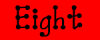 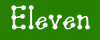 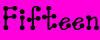 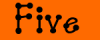 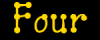 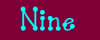 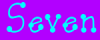 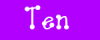 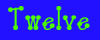 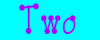 